COMMUNIQUÉ DE PRESSE (No. 473)27 JUIN 2018	POUR PUBLICATION IMMÉDIATEOscillateurs LVPECL/LVDS pour les applications de TélécommunicationIQD est fier de présenter sa nouvelle gamme d’oscillateurs LVPECL (IQXO-623/IQXO-624) & LVDS (IQXO-618) avec une gigue de phase inférieure à 1ps rms (de 12kHz à 20MHz) indépendamment de la sortie.Dans son boitier céramique hermétique  3.2 x 2.5 x 1.1 à 6 tampons, ce nouveau modèle est disponible dans une gamme de fréquence de 13.5MHz à 156.25MHz. Les IQXO-618, IQXO-623 & IQXO-624 ont été créés principalement pour les applications Ethernet (10G/40G), Canal Fibre & SONET/SDH.Ces nouveaux oscillateurs sont offerts en 2.5V et 3.3V avec une stabilité de fréquence de ±30ppm sur une plage de température de -40 à 85 degrés C. Les boitiers IQXO-618, IQXO-623 & IQXO-624 ont une consommation maximale de 50mA, un temps de montée et descente de 1ms maximum et la fonction Activer/Désactiver sur la broche 1.Les composants sont livrés sur bobine pour les quantités de production et sur bande coupée pour les échantillons, Les fiches techniques sont disponibles sur notre site internet www.iqdfrequencyproducts.com ###Notes aux éditeurs :Forte de plus de 40 ans d’expérience dans la fabrication des produits de fréquence, la société IQD est un leader de marché réputé dans le secteur du contrôle des fréquences et fait partie du groupe Würth Elektronik eiSos, un des fabricants européens leaders de composants passifs. Avec des clients actifs dans plus de 80 pays, IQD propose une des gammes les plus complètes de produits fréquentiels, allant du produit de qualité commerciale à faible coût, aux produits utilisés dans des applications haute-fiabilité pour les secteurs industriel et automobile. Note gamme comprend : Les Quartz, Oscillateurs, Quartz et Oscillateurs AEC-Q200/TS16949, VCXO, TCXO, OCXO, OCXO synchronisés par GPS, et Oscillateurs au rubidium.Sa capacité de production totale se monte à plus de 40 millions d’unités par mois, avec des commandes allant du produit unique spécifique, à des commandes de quantités atteignant plusieurs millions d’unités. De plus, IQD offre à sa clientèle toute une gamme de services d’assistance en matière d’ingénierie, y compris : support technique, conception de produits sur commande, développement d’échantillons, blindage & essais électriques, essais de fréquences/températures, vieillissement accéléré, caractérisation de circuits et essais MTIE/TDEV (erreur d’intervalle de temps maximum/écart de temps. Les produits IQD sont utilisés par des fabricants leaders des secteurs de l’aéronautique, automobile, des communications, informatique, industriel, à travers le monde. La gamme complète de nos produits est disponible directement auprès de nos bureaux de vente ou via notre réseau de distribution mondial. Pour plus d'informations, visitez www.iqdfrequencyproducts.fr.Informations complémentaires : Becky Long
IQD Frequency Products Ltd
Tél : +44 (0)1460 270270
Email : rebecca.long@iqdfrequencyproducts.com
Web : www.iqdfrequencyproducts.comRejoignez-nous sur :   Facebook  -   Twitter  -    LinkedIn -   Google Plus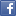 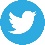 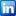 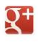 